1.Aşağıda verilen ifadelerden doğru olanlara “D” yanlış olanlara “Y” yazınız. (8x3=24p)2.Aşağıdaki ifadelerde boş bırakılan yerleri uygun kavramlarla doldurunuz. (8x3=24p)3.Aşağıda verilen çoktan seçmeli soruları cevaplayınız? (10x5=50p)www.dersten.commetinhhoca(MH) - Sosyal Bilgiler Öğretmeni8.SINIF T.C. İNKILAP TARİHİ VE ATATÜRKÇÜLÜK 1.DÖNEM 1.YAZILI8.SINIF T.C. İNKILAP TARİHİ VE ATATÜRKÇÜLÜK 1.DÖNEM 1.YAZILIADI-SOYADI:SINIFI-NUMARASI:PUAN: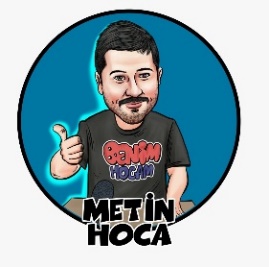 1.Balkan Savaşları sonucunda Türkçülük fikir akımı önem kaybetmiştir.2.Mustafa Kemal’in Türk-Yunan savaşına katılmak için okuldan kaçması vatansever olduğunu gösterir.3.Mustafa Kemal’in ilk görev yeri Şam 5.Ordu’dur.4.Kafkas ve Kanal cepheleri Osmanlı Devleti’nin I. Dünya Savaşı’ndaki taarruz cepheleridir.5.Osmanlı Devleti Kut’ül Amare Zaferi’ni Hicaz-Yemen cephesinde kazanmıştır.6.Mustafa Kemal Çanakkale Cephesi’nde Arıburnu, Anafartalar ve Conkbayırı bölgelerinde zafer kazanmıştır.7.Alsas-Loren sorunu İngiltere ile Fransa arasında yaşanmıştır. 8.Tehcir Kanunu ile Irak Cephesi’ndeki Ermeniler zorunlu göçe tabi tutturulmuştur.1.Tarih öğretmeni …………………………………Mustafa Kemal’de tarih bilincinin oluşmasını sağlamıştır.2.Sofya ateşemileterlik görevi Mustafa Kemal’in …………………….alanında tecrübe kazanmasını sağlamıştır.3.Sanayi İnkılabının ortaya çıkardığı …………………………………….I.Dünya Savaşı’nın genel nedenidir.4.Mustafa Kemal I.Dünya Savaşı’nda sırasıyla ……………………..,…………………..,…………………….. cephelerinde savaşmıştır.5.Osmanlı Devleti’nin Çanakkale cephesinde zafer kazanmasıyla …………………………. İttifak Devletleri saflarında savaşa katılmıştır.6.Mustafa Kemal Kafkas Cephesi’nde ……………..ve ………………….. Ruslardan geri almıştır.7.Osmanlı Devleti daha önce İngilizlere kaybettiği Mısır’ı geri almak istemesi ………………. Cephesinin açılma amacıdır.8.Osmanlı Devleti Kars, Ardahan ve Batum’u ……………………………………….Antlaşması ile geri almıştır.1. Mustafa Kemal’in askerlik görevleriyle ilgili aşağıda verilenlerden hangisi yanlıştır? Harp Akademisinden kurmay yüzbaşı rütbesiyle mezun olmuştur. İlk görev yeri Trablusgarp’tır. Sofya Ataşemiliterliği görevinde bulunmuştur. Suriye Cephesi’nde Yıldırım Orduları Grup Komutanlığı yapmıştır.6. Mustafa Kemal’in Çanakkale Savaşı’nda; Askerlerine “Ben size taarruz emretmiyorum, ölmeyi  emrediyorum. Biz ölünceye kadar geçecek  zaman içinde, yerimize başka kuvvetler ve kumandanlar gelebilir.” şeklinde emir vermiştir.Bu durum Mustafa Kemal’in aşağıda verilen kişilik özelliklerinden hangisi ile ilgilidir?A)Vatanseverlik          B)İleri görüşlülükC)İdealistlik            D)Çok yönlülük 2. Osmanlı Devleti'nin I. Dünya Savaşı'nda İngiltere'nin Hindistan ile olan bağlantısını kesmek ve Mısır'ı ele geçirmek amacıyla açtığı cephe aşağıdakilerden hangisidir? Kanal CephesiÇanakkale CephesiIrak CephesiFilistin Cephesi7. I.Dünya Savaşı’nda Osmanlı halifesi cihat çağrısında bulunmuş fakat Araplar İngilizlerle beraber hareket ederek Osmanlıya karşı ayaklanmıştır.Bu durum aşağıda verilen fikir akımlarından hangisinin sona erdiğinin göstergesidir?A)Osmanlıcılık                   B)Türkçülük C)İslamcılık                           D)Batıcılık3.Mustafa Kemal’in, Derne Tobruk ve Bingazi’de başarı göstererek sömürgeciliğe karşı verdiği ilk mücadele aşağıdakilerden hangisidir?A)	İkinci Balkan SavaşıB)	Çanakkale SavaşıC)	Birinci Balkan Savaşı D)	Trablusgarp Savaşı8.Aşağıdakilerden hangisi I.Dünya Savaşı’nın genel nedenleri arasında gösterilemez?Milliyetçilik akımıSömürgecilikBloklaşmalarAlsas-Loren Sorunu4. I. Dünya savaşı sırasında İtilaf Devletlerinin Rusya’ya askeri yardım ulaştırmak ve Osmanlı Devleti’ni savaş dışı bırakmak için açtığı cephe aşağıdakilerden hangisidir?A)	Süveyş Kanalı CephesiB)	Irak CephesiC)	Çanakkale CephesiD)	Kafkas Cephesi  9.Aşağıdakilerden hangisi Mustafa Kemal’in I.Dünya Savaşı’nda savaştığı cephelerden biri değildir?A)Kafkas                     B)Suriye-FilistinC)Irak                         D)Çanakkale5. Mustafa Kemal’in fikir hayatının şekillenmesinde aşağıdaki aydınlardan hangisi etkili olmamıştır?Tevfik Fikret Mehmet Emin Yurdakul Mehmet Akif Ersoy  Namık Kemal10.Mustafa Kemal’in okul yıllarında arkadaşlarıyla birlikte çıkardığı gazetenin yönetim kurulunda yer alması onu kişilik özelliklerinden hangisi ile ilgilidir?Liderlikİleri görüşlülükÇok yönlülükVatanseverlik 